Cécile DEJOUX, Professeur des universités au Cnam 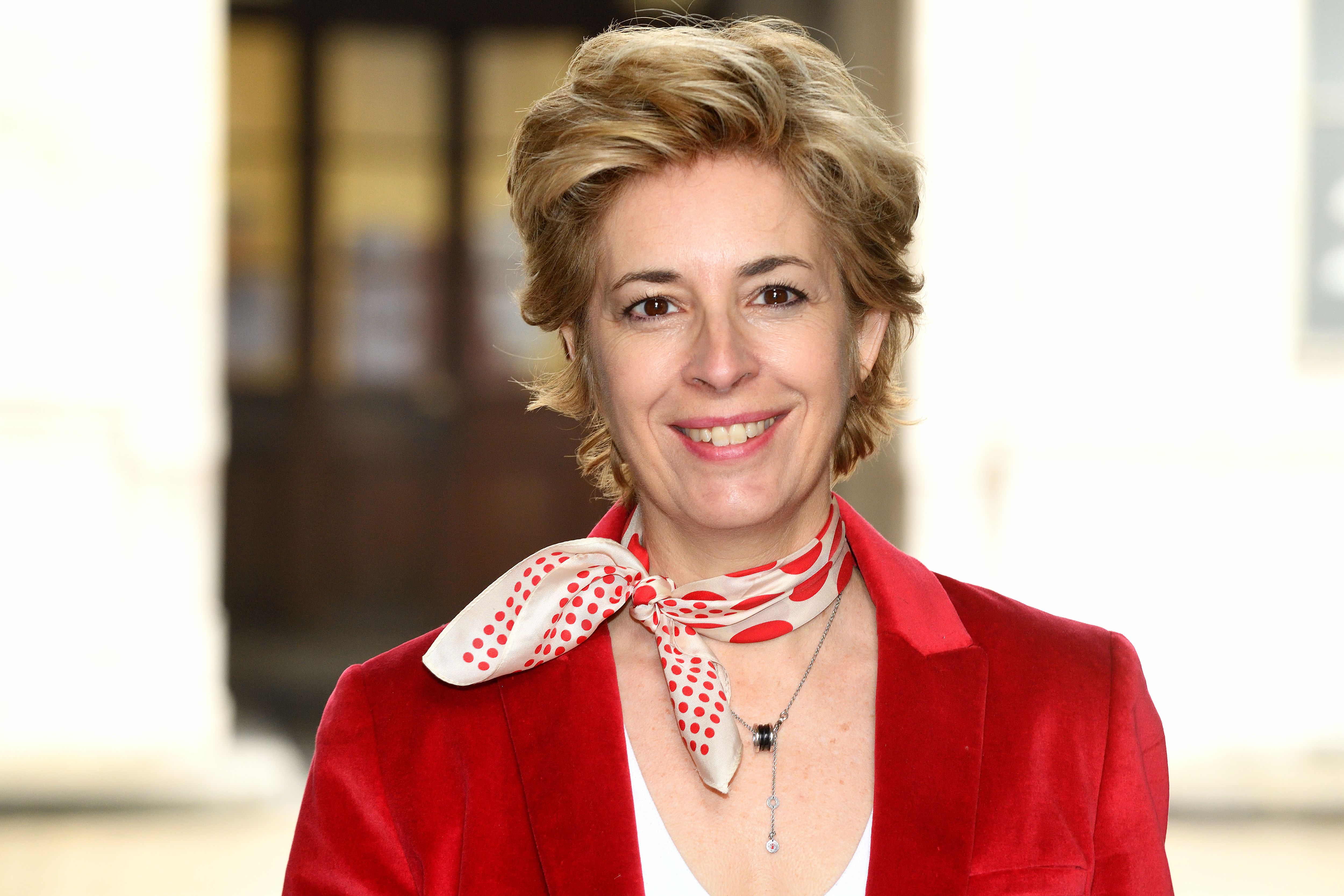 ProfilCréatrice et directrice de la Chaire partenariale, Le Learning Lab Human Change Cnam (2015-)Responsable de la filière des diplômes RH au Cnam (2016-)Professeur des universités au Cnam (2015)Habilitation à Diriger des Recherches sous la direction du Pr. Frank Bournois  Université Assas (2010) Maître de conférences au Cnam (2004-2015) Maître de conférences à IUT Toulon, IAE Lille et IAE de Paris (1997-2004) Doctorat en Sciences de Gestion sous la direction du Pr. André Boyer, Université de Nice Sophia Antipolis (1997, mention très bien avec félicitations du jury) Ater, Allocateur Moniteur, Cefag, Université IAE de Nice (1994-1997) Dea Gestion des organisations, IAE Nice Sophia Antipolis (major – 1994)Activités : htpp://ceciledejoux.comCréatrice d’une chaîne You Tube « Les jeudis de Cécile » (2018)Directrice de la Chaire partenariale « Learning Lab Human Change » au Cnam (2015-)Responsable nationale de la filière des diplômes RH au Cnam et du Master RH (2016-)Membre de comités scientifiques de revues : Revue “Pour l’Eco” : membre du comité éditorial depuis sa création septembre 2018Revues scientifiques : Gestion des Ressources Humaines, Management et Avenir, Management international (revue canadienne), @GRH, RFG, RIHME, Society & Business Review, Revue de l'entrepreneuriatMembre d’associations scientifiques : AOM, AGRH, IAS, Journées de l'Abbé GrégoireEncadrement de thésards au LIRSA-HESAM et participation à des jurys de thèses (2015-) : plus de 11Elue au comité académique de HESAM (2016-2019) et au Conseil scientifique du Cnam (2014)Spécialiste d’enseignement à distance depuis 2004 au Cnam Conception et animation de cours en ligne, de 50 à 250 auditeurs par semestre, niveau bac +3 à +5, « Outils RH », « Gestion des talents », « International HRM », « Management et comportement organisationnel », « GRH ».Cours en présentiel :- Amphithéâtre, cours magistraux, TD, formation initiale et continue- Niveaux : licence, master, MBA, executive- Cours : « GPEC », « gestion des talents»,  « méthodologie de recherche », « Management et leadership », « GRH », « Stratégie RH »MOOCs : Conception et animation de 2 MOOCs au Cnam «  du manager au leader »  et « l’IA pour les managers et leurs équipes » (depuis 2014, plus de 200 000 inscrits, 148 pays sur FUN)Conférences : Organisation de plusieurs conférences de recherche au Cnam, deux conférences avec les auditeurs du Master RH ‘Les RH en 180 secondes’ (2015), Hackathon RH (2016)Publications : 20 articles dans des revues à comité de lecture (Journal of World Business, International Business Review, Revue GRH, Management et Avenir), 5 ouvrages individuels, 4 ouvrages en coécriture (1 en anglais), 12 chapitres d’ouvrages, 25 communications. Distinctions Prix Femme en vue, Vox Femina (2017)Elue intervenante de l’année par le Trip Advisor des Moocs, My Mooc (2017)Parmi les meilleurs intervenants de la Web TV Xerfy Canal (2016)Spécialiste reconnue de l’enseignement à distance, à la Une du magazine Challenges (2015)Nominée au grade de Chevalier de la Légion d’honneur (2015)Couverture de Challenges (2015)Classée 1ère défricheuse de France par le magazine l’Opinion (2014)Nominée dans les trois meilleurs articles de recherche, division carrière, Boston, AOM (2012)Prix Meilleur étude de cas par CCMP (2005, 2015)Prix du jeune chercheur AIMS (1998)